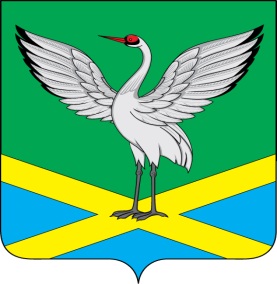 Совет городского поселения «Забайкальское»муниципального района «Забайкальский район»III-го созываРЕШЕНИЕ« 12 »  февраля 2016г.                                                                             № 183пгт. ЗабайкальскО признании утратившим силу Решение Совета городского поселения «Забайкальское» от 05 марта  2009  года № 41 «Об утверждении Положения о порядке определения размера арендной платы, порядке, условиях и сроках внесения арендной платы за земельные участки, находящиеся в муниципальной собственности  городского поселения «Забайкальское»      В целях приведения муниципальных правовых актов Совета городского поселения «Забайкальское»  в соответствие с действующим законодательством Российской Федерации, руководствуясь статьей 25 Устава городского поселения «Забайкальское», Совет городского поселения «Забайкальское»,   решил:1. Признать утратившим силу Решение Совета городского поселения «Забайкальское» от 05 марта  2009  года № 41 «Об утверждении Положения о порядке определения размера арендной платы, порядке, условиях и сроках внесения арендной платы за земельные участки, находящиеся в муниципальной собственности  городского поселения «Забайкальское»2. Настоящее Решение вступает в силу с момента его официального опубликования.3. Опубликовать настоящее Решение в информационном вестнике «Вести Забайкальска».Глава городского поселения «Забайкальское»                                                     О.Г. Ермолин